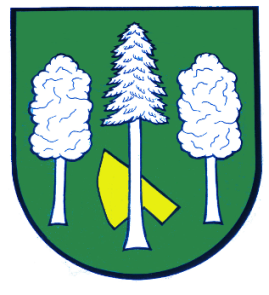 Hlášení ze dne 26. 06. 20231) Soukromý prodejce bude dnes v pondělí 26. 06. 2023 od 9:00 hodin u obecního úřadu prodávat jahody, nové brambory, květák, rajčata, salátové okurky a česnek. 2) Zelenina Juvita Uherský Brod bude v pondělí 26. 06. 2023 od 10:00 do 10:10 hodin u obecního úřadu prodávat jahody, nové brambory ze Znojma, slovenská rajčata, papriky, okurky, cibuli, nový česnek, žampiony, hlívu ústřičnou a další ovoce a zeleninu. Nabízí med a olejové svíčky.